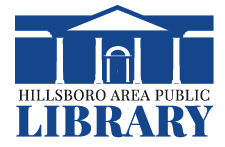     Hillsboro Area    Public Library DistrictPublic Notice                                               		General PoliciesFood and Drink PolicyDrinksOnly coffee, tea, and water are allowed in the library. Patrons with a drink other than these items will be asked by a staff member to hold the drink at the circulation desk. Alternatively, patrons can choose to finish the drinks outside. All liquids must have a resealable lid or cap.  (For example, if you have a can of soda, you will be asked to finish the drink outside).FoodWe currently have an “out of sight, out of mind” policy. If you have food on your persons, it needs to be kept in a backpack, book bag, or lunchbox at all times or you need to consume food outside the library. The only exception to this rule is food or drink during library sanctioned events, supervised by staff or the director. Only staff members are allowed to have food in the library for breaks.Restricted Areas Computer LabTo protect lab equipment worth thousands of dollars, no food or drinks are allowed in the computer lab. While we want to trust our patrons, even a responsible person can make a simple mistake of spilling liquid on a keyboard or other equipment.  Food and Drink is prohibited from ALL carpeted areas except organized adult events in the group room. Any other exception for food can be made on an individual basis per director discretion. Violation of PoliciesIf a patron damages any equipment, books, or property due to spillage from any liquid, the library reserves the right to fully charge you for the equipment or damaged book. ConcernsIf you have concerns about this policy, please direct your concerns to the director, Shelley Kolb by calling (217) 532-3055 or email hillsborocitylibrary@gmail.comEvaluationThe library board will be responsible for evaluating this policy every five years. Date: Adopted 9/27/2017, Updated 9/28/2018, Amended and Approved 8/17/2021